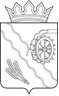 АДМИНИСТРАЦИЯ ШЕГАРСКОГО РАЙОНАТОМСКОЙ ОБЛАСТИР А С П О Р Я Ж Е Н И Е16 августа 2022	№ 296с. МельниковоО внесении изменений в План контрольных мероприятий на  2022 год, утвержденный распоряжением Администрации Шегарского района от 10.12.2021  №  567В соответствии с абзацем 5 пункта 18 Федерального стандарта внутреннего государственного (муниципального) финансового контроля "Планирование проверок, ревизий и обследований", утвержденного Постановлением Правительства РФ от 27.02.2020 N 208,  с положениями  Постановления Администрации Шегарского района от 05.07.2022 № 241 «О проведении проверки в условиях действия Постановления Администрации Шегарского района от 07.06.2022г № 671 «Об особенностях осуществления в 2022 году муниципального финансового контроля в отношении главных распорядителей (распорядителей) бюджетных средств, получателей бюджетных средств»,ОБЯЗЫВАЮ:1. Внести в План контрольных мероприятий на  2022 год, утвержденный распоряжением Администрации Шегарского района от 10.12.2021 г.  №  567 (в редакции Распоряжения Администрации Шегарского района от 07.06.2022        № 200) (далее – План контрольных мероприятий) следующие изменения:1.1. в пункте 6 Плана контрольных мероприятий изменить тему контрольного мероприятия изложив ее в следующей редакции:«Контроль за исполнением МКУ «Отдел образования Администрации Шегарского района» акта проверки от 31.05.2021г № 3/2021, в том числе контроль за выполнением требований представления, выданного по результатам проведения контрольного мероприятия «Проверка законности и результативности (эффективность и экономность) использования средств бюджета за 2019 год муниципального казённого учреждения "Отдел образования Администрации Шегарского района"»;1.2. в пунктах 6 и 7 Плана контрольных мероприятий изменить срок проверяемого периода контрольного мероприятия, изложив ее в следующей редакции:«2021 год – 2022 год»;1.3. План контрольных мероприятий дополнить пунктом 8, определяющим контрольное мероприятие в отношении  муниципального казенного учреждения «Администрация Шегарского района» в целях проверки достоверности отчета о реализации муниципальной программы «Доступная среда на период 2021-2023 годы» за 2021 год.2.Разместить настоящее распоряжение на официальном сайте Администрации Шегарского района (http://www.shegadm.ru/Ot.html).3. Контроль за настоящим распоряжением оставляю за собой.Глава Шегарского района						А.К.МихкельсонСабирова С.В.23085